O B E C   V R A N O V Á   L H O T A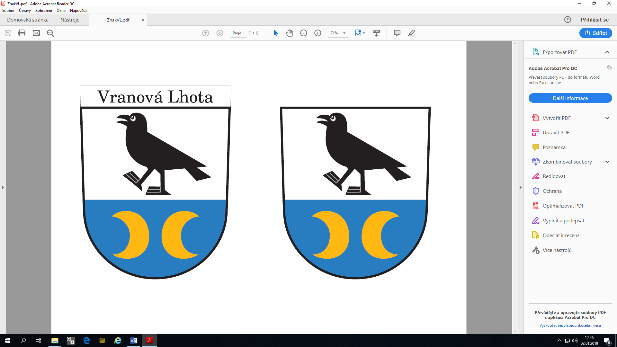 Vranová Lhota 61,  571 01  Moravská TřebováIČ: 002 77 584Informace volebním stranám o počtu a sídlech volebních okrskův obci Vranová Lhotapro volby do Evropského parlamentukonané ve dnech 24. a 25. května 2019V souladu s ustanovením § 16 písm. f) zákona č. 62/2003 Sb., o volbách do Evropského parlamentu a o změně některých zákonů,  informuji volební strany, že volby do Evropského parlamentu proběhnou ve dnech 24. a 25. května 2019 v obci Vranová Lhota v následujícím volebním okrsku, jehož sídlo je:volební okrsek č. 1:společenská místnost Domu služeb ve Vranové Lhotě č.p. 34  	.Ve Vranové Lhotě  dne 09. 04. 2019																											       ………………………………									podpis starosty